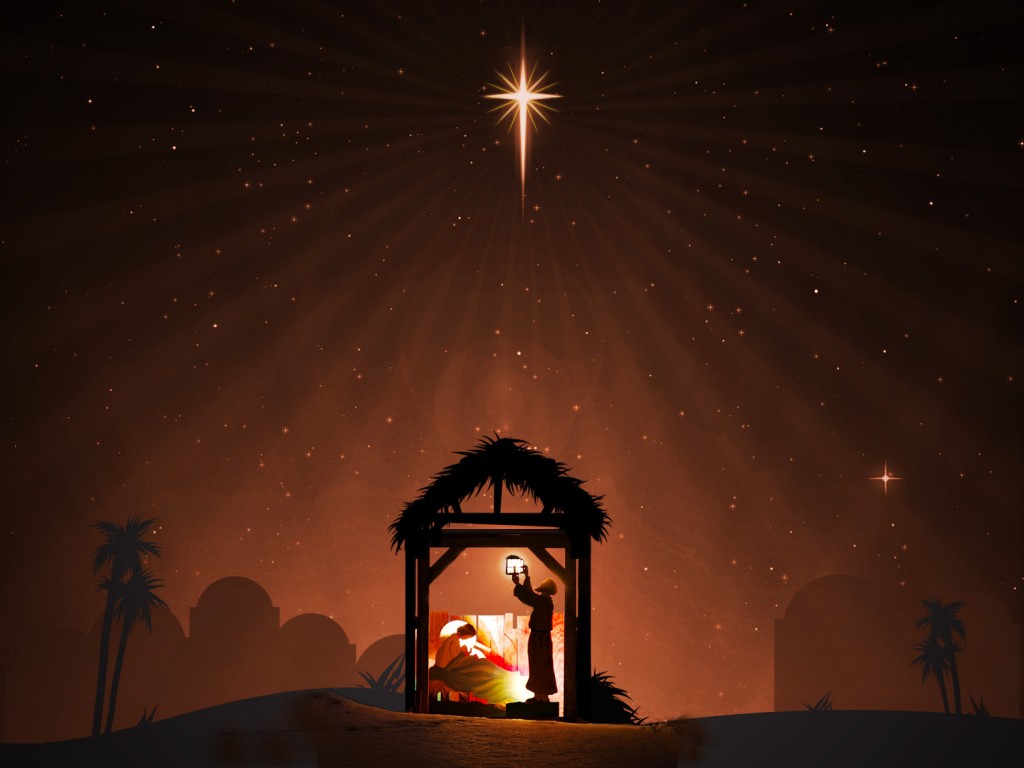 Os Quatro Evangelhos unidos em uma só leitura, sem deixar nenhum detalhe de fora. O nascimento e os primeiros anos de Jesus Cristo foram colocados em ordem cronológica, com datas e mapas mostrando os passos de Jesus Cristo e sua família.Dan JohnsonEXPLICAÇÃOOs Quatro Evangelhos Combinados em Uma Leitura ContinuaPropósitoQueremos apresentar os Evangelhos numa forma que podemos ver a totalidade da história do natal, em ordem cronológica e numa maneira inspiradora. Fui grandemente abençoado anos atrás pelo livro "The Life of Christ in Stereo" (A vida de Cristo em estéreo) por Johnston M. Cheney. Ele colocou a vida de Jesus em um relato combinado. Ele não apresentou a vida de Cristo em quatro colunas, não escolheu os relatos mais completos, mas combinou toda a matéria em um relato só. Eu aprendi muito acerca da vida de Cristo lendo este livro e tenho usado sua metodologia em outros estudos meus.Depois de ensinar a vida de Cristo no Instituto Bíblico por muitos anos, decidi incluir parte deste estudo com esta combinação dos Evangelhos. Assim temos a história do natal (e mais para o futuro a vida completa de Cristo também) em ordem cronológica, mapas, datas, mas poucos comentários. Quero deixar a Bíblia falar com vocês.Base do EstudoEstou usando o texto traduzido em português por João Ferreira de Almeida, Edição Corrigida e Revisada Fiel ao Texto Original, Edição 2007. Creio que este texto usado pela Sociedade Bíblica Trinitariana do Brasil é o mais fiel ao Textus Receptos.Nós vamos tentar estudar a história do natal em ordem cronológica. Lucas disse em 1:3: “Descrevê-los a ti ... por sua ordem" a vida de Cristo. Por esta razão vamos usar o livro de Lucas como nosso guia e base para determinar a ordem cronológica dos acontecimentos na história do natal.ExplicaçãoDa Metodologia: Baseado sobre a ACF de 2007, temos utilizado todo o texto, exceto quando houve uma repetição exato de palavras ou frases, e quando há apenas uma diferença na narração por causa do estilo do autor. Neste caso o texto mais completo foi usado.  Junto com a unificação do texto, usamos mapas, um esboço cronológico e datas. Do Esboço: O esboço é simplesmente uma lista dos acontecimentos na vida de Jesus com os trechos e datas, quando aplicável. Em baixo de cada acontecimento encontramos lugares e/ou viagens. OS LUGARES são indicados pelos números (exemplo 1., 2.,etc.), e estes números correspondem com aqueles números encontrados no mapa. AS VIAGENS são indicadas por letras (exemplo: (a), (b), etc.). As viagens mostram os passos de Jesus de um lugar para o outro.Dos Mapas: Com a ajuda dos mapas vamos seguir os passos de Jesus. Não quer dizer as estradas ou trilhas mesmo que Ele usava, mas a direção geral que Ele tomou. Em cada mapa encontramos o número do mapa, data (todas as datas são aproximações), as cidades e viagens de Jesus.O Propósito: O propósito do esboço e mapas é mostrar a história do natal em relação aos lugares onde Cristo foi, a ordem em que os acontecimentos aconteceram e as datas aproximadas dos acontecimentos.Baseada sobre a mapa principal, criamos outros mapas ligados com o Esboço dos Passos de Jesus.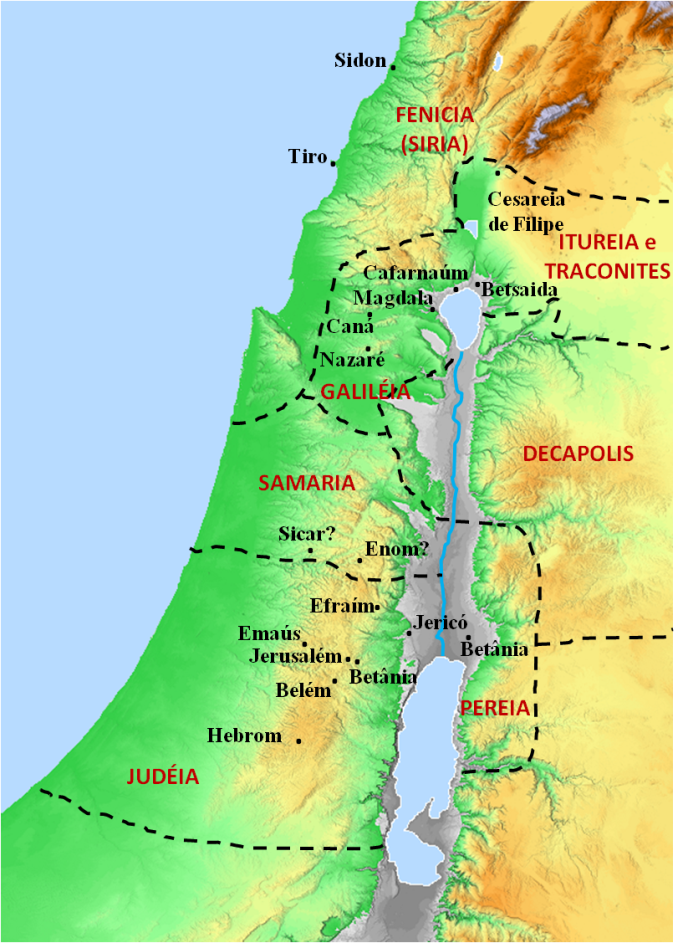 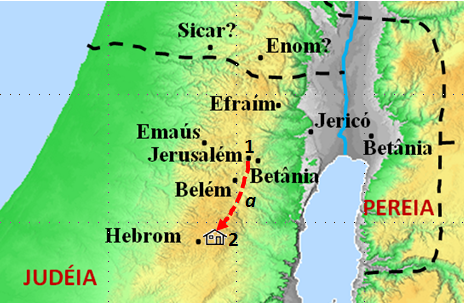 FontesMuitas fontes foram usadas para me ajudar:CHENEY, Johnston M., "The Life of Christ in Stereo" (Portland, Oregon: Western Baptist Seminary Press) , 1969."The United Gospels" (Nashville, Tennessee: World Bible Society), 1988."The Life of Jesus" (Wheaton, IL: Tyndale House Publishers, Inc.), 2003.JANZEN, Waldemar, "A Vida de Jesus nunca antes contada assim"(Curitiba, PA: A.D. Santos Editora), 2007.A História do Natal UnificadaIntroduçãoMt. 1:1-17, Mr. 1:1, Lc. 1:1-4, Jo. 1:1-18 Título - Mr. 1:1 1PRINCÍPIO DO EVANGELHO DE JESUS CRISTO, FILHO DE DEUS.A Autenticidade dos Fatos - Lc. 1:1-41:1Tendo, pois, muitos empreendido pôr em ordem a narração dos fatos que entre nós se cumpriram, 2Segundo nos transmitiram os mesmos que os presenciaram desde o princípio, e foram ministros da palavra, 3Pareceu-me também a mim conveniente descrevê-los a ti, ó excelente Teófilo, por sua ordem, havendo-me já informado minuciosamente de tudo desde o princípio; 4Para que conheças a certeza das coisas de que já estás informado.O Filho se fez carne - Jo. 1:1-181:1No princípio era o Verbo, e o Verbo estava com Deus, e o Verbo era Deus. 2Ele estava no princípio com Deus. 3Todas as coisas foram feitas por ele, e sem ele nada do que foi feito se fez. 4Nele estava a vida, e a vida era a luz dos homens. 5E a luz resplandece nas trevas, e as trevas não a compreenderam. 6Houve um homem enviado de Deus, cujo nome era João. 7Este veio para testemunho, para que testificasse da luz, para que todos cressem por ele. 8Não era ele a luz, mas para que testificasse da luz. 9Ali estava a luz verdadeira, que ilumina a todo o homem que vem ao mundo. 10Estava no mundo, e o mundo foi feito por ele, e o mundo não o conheceu. 11Veio para o que era seu, e os seus não o receberam. 12Mas, a todos quantos o receberam, deu-lhes o poder de serem feitos filhos de Deus, aos que crêem no seu nome; 13Os quais não nasceram do sangue, nem da vontade da carne, nem da vontade do homem, mas de Deus. 14E o Verbo se fez carne, e habitou entre nós, e vimos a sua glória, como a glória do unigênito do Pai, cheio de graça e de verdade. 15João testificou dele, e clamou, dizendo: Este era aquele de quem eu dizia: O que vem após mim é antes de mim, porque foi primeiro do que eu. 16E todos nós recebemos também da sua plenitude, e graça por graça. 17Porque a lei foi dada por Moisés; a graça e a verdade vieram por Jesus Cristo. 18Deus nunca foi visto por alguém. O Filho unigênito, que está no seio do Pai, esse o revelou.Linhagem Real (José) - Mt. 1:1-171Livro da geração de Jesus Cristo, filho de Davi, filho de Abraão. 2Abraão gerou a Isaque; e Isaque gerou a Jacó; e Jacó gerou a Judá e a seus irmãos; 3E Judá gerou, de Tamar, a Perez e a Zerá; e Perez gerou a Esrom; e Esrom gerou a Arão; 4E Arão gerou a Aminadabe; e Aminadabe gerou a Naassom; e Naassom gerou a Salmom; 5E Salmom gerou, de Raabe, a Boaz; e Boaz gerou de Rute a Obede; e Obede gerou a Jessé; 6E Jessé gerou ao rei Davi; e o rei Davi gerou a Salomão da que foi mulher de Urias. ---------------------------------------------------------------------------------7E Salomão gerou a Roboão; e Roboão gerou a Abias; e Abias gerou a Asa; 8E Asa gerou a Josafá; e Josafá gerou a Jorão; e Jorão gerou a Uzias; 9E Uzias gerou a Jotão; e Jotão gerou a Acaz; e Acaz gerou a Ezequias; 10E Ezequias gerou a Manassés; e Manassés gerou a Amom; e Amom gerou a Josias; 11E Josias gerou a Jeconias e a seus irmãos na deportação para Babilônia. -----------------------------------------------------------------------------------------------------12E, depois da deportação para a Babilônia, Jeconias gerou a Salatiel; e Salatiel gerou a Zorobabel; 13E Zorobabel gerou a Abiúde; e Abiúde gerou a Eliaquim; e Eliaquim gerou a Azor; 14E Azor gerou a Sadoque; e Sadoque gerou a Aquim; e Aquim gerou a Eliúde; 15E Eliúde gerou a Eleazar; e Eleazar gerou a Matã; e Matã gerou a Jacó; 16E Jacó gerou a José, marido de Maria, da qual nasceu JESUS, que se chama o Cristo. 17De sorte que todas as gerações, desde Abraão até Davi, são catorze gerações; e desde Davi até a deportação para a Babilônia, catorze gerações; e desde a deportação para a Babilônia até Cristo, catorze gerações.Capítulo 1 - Preparação Para JesusLc. 1:5-80Oração de Zacarias Atendida - Lc. 1:5-25Outubro de 7 a.C.1:5Existiu, no tempo de Herodes, rei da Judéia, um sacerdote chamado Zacarias, da ordem de Abias, e cuja mulher era das filhas de Arão; e o seu nome era Isabel. 6E eram ambos justos perante Deus, andando sem repreensão em todos os mandamentos e preceitos do Senhor. 7E não tinham filhos, porque Isabel era estéril, e ambos eram avançados em idade. 8E aconteceu que, exercendo ele o sacerdócio diante de Deus, na ordem da sua turma, 9Segundo o costume sacerdotal, coube-lhe em sorte entrar no templo do Senhor para oferecer o incenso. 10E toda a multidão do povo estava fora, orando, à hora do incenso.11E um anjo do Senhor lhe apareceu, posto em pé, à direita do altar do incenso. 12E Zacarias, vendo-o, turbou-se, e caiu temor sobre ele. 13Mas o anjo lhe disse: Zacarias, não temas, porque a tua oração foi ouvida, e Isabel, tua mulher, dará à luz um filho, e lhe porás o nome de João. 14E terás prazer e alegria, e muitos se alegrarão no seu nascimento, 15Porque será grande diante do Senhor, e não beberá vinho, nem bebida forte, e será cheio do Espírito Santo, já desde o ventre de sua mãe. 16E converterá muitos dos filhos de Israel ao Senhor seu Deus, 17E irá adiante dele no espírito e virtude de Elias, para converter os corações dos pais aos filhos, e os rebeldes à prudência dos justos, com o fim de preparar ao Senhor um povo bem disposto. 18Disse então Zacarias ao anjo: Como saberei isto? pois eu já sou velho, e minha mulher avançada em idade. 19E, respondendo o anjo, disse-lhe: Eu sou Gabriel, que assisto diante de Deus, e fui enviado a falar-te e dar-te estas alegres novas. 20E eis que ficarás mudo, e não poderás falar até ao dia em que estas coisas aconteçam; porquanto não creste nas minhas palavras, que a seu tempo se hão de cumprir. 21E o povo estava esperando a Zacarias, e maravilhava-se de que tanto se demorasse no templo. 22E, saindo ele, não lhes podia falar; e entenderam que tinha tido uma visão no templo. E falava por acenos, e ficou mudo. 23E sucedeu que, terminados os dias de seu ministério, voltou para sua casa. 24E, depois daqueles dias, Isabel, sua mulher, concebeu, e por cinco meses se ocultou, dizendo: 25Assim me fez o Senhor, nos dias em que atentou em mim, para destruir o meu opróbrio entre os homens.Revelação de Gabriel a Maria - Lc. 1:26-38Junho de 6 a.C.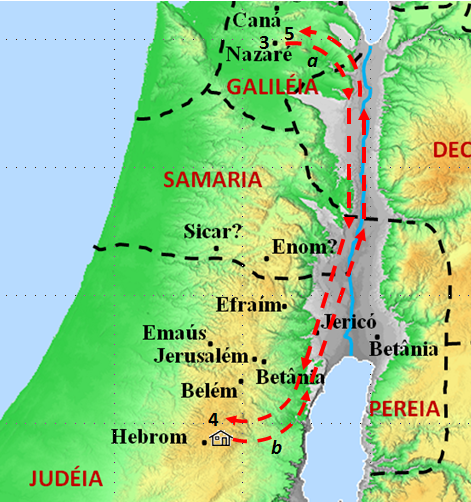 1:26E, no sexto mês, foi o anjo Gabriel enviado por Deus a uma cidade da Galiléia, chamada Nazaré, 27A uma virgem desposada com um homem, cujo nome era José, da casa de Davi; e o nome da virgem era Maria. 28E, entrando o anjo aonde ela estava, disse: Salve, agraciada; o Senhor é contigo; bendita és tu entre as mulheres. 29E, vendo-o ela, turbou-se muito com aquelas palavras, e considerava que saudação seria esta. 30Disse-lhe, então, o anjo: Maria, não temas, porque achaste graça diante de Deus. 31E eis que em teu ventre conceberás e darás à luz um filho, e pôr-lhe-ás o nome de Jesus. 32Este será grande, e será chamado filho do Altíssimo; e o Senhor Deus lhe dará o trono de Davi, seu pai; 33E reinará eternamente na casa de Jacó, e o seu reino não terá fim. 34E disse Maria ao anjo: Como se fará isto, visto que não conheço homem algum? 35E, respondendo o anjo, disse-lhe: Descerá sobre ti o Espírito Santo, e a virtude do Altíssimo te cobrirá com a sua sombra; por isso também o Santo, que de ti há de nascer, será chamado Filho de Deus. 36E eis que também Isabel, tua prima, concebeu um filho em sua velhice; e é este o sexto mês para aquela que era chamada estéril; 37Porque para Deus nada é impossível. 38Disse então Maria: Eis aqui a serva do Senhor; cumpra-se em mim segundo a tua palavra. E o anjo ausentou-se dela.Felicidade de Isabel e Maria - Lc. 1:39-56Julho a setembro de 6 a.C.1:39E, naqueles dias, levantando-se Maria, foi apressada às montanhas, a uma cidade de Judá, 40E entrou em casa de Zacarias,aria e saudou a Isabel. 41E aconteceu que, ao ouvir Isabel a saudação de Maria, a criancinha saltou no seu ventre; e Isabel foi cheia do Espírito Santo. 42E exclamou com grande voz, e disse: Bendita és tu entre as mulheres, e bendito o fruto do teu ventre. 43E de onde me provém isto a mim, que venha visitar-me a mãe do meu Senhor? 44Pois eis que, ao chegar aos meus ouvidos a voz da tua saudação, a criancinha saltou de alegria no meu ventre. 45Bem-aventurada a que creu, pois hão de cumprir-se as coisas que da parte do Senhor lhe foram ditas. 46Disse então Maria: A minha alma engrandece ao Senhor, 47E o meu espírito se alegra em Deus meu Salvador; 48Porque atentou na baixeza de sua serva; Pois eis que desde agora todas as gerações me chamarão bem-aventurada, 49Porque me fez grandes coisas o Poderoso; E santo é seu nome. 50E a sua misericórdia é de geração em geração Sobre os que o temem. 51Com o seu braço agiu valorosamente; Dissipou os soberbos no pensamento de seus corações. 52Depôs dos tronos os poderosos, E elevou os humildes. 53Encheu de bens os famintos, E despediu vazios os ricos. 54Auxiliou a Israel seu servo, Recordando-se da sua misericórdia; 55Como falou a nossos pais, Para com Abraão e a sua posteridade, para sempre. 56E Maria ficou com ela quase três meses, e depois voltou para sua casa.Nascimento de João Batista - Lc. 1:57-80Setembro 6 a.C.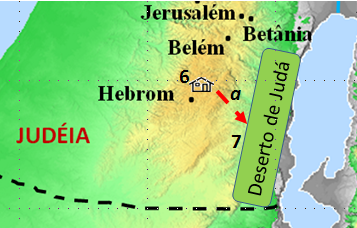 57E completou-se para Isabel o tempo de dar à luz, e teve um filho. 58E os seus vizinhos e parentes ouviram que tinha Deus usado para com ela de grande misericórdia, e alegraram-se com ela. 59E aconteceu que, ao oitavo dia, vieram circuncidar o menino, e lhe chamavam Zacarias, o nome de seu pai. 60E, respondendo sua mãe, disse: Não, porém será chamado João. 61E disseram-lhe: Ninguém há na tua parentela que se chame por este nome. 62E perguntaram por acenos ao pai como queria que lhe chamassem. 63E, pedindo ele uma tabuinha de escrever, escreveu, dizendo: O seu nome é João. E todos se maravilharam. 64E logo a boca se lhe abriu, e a língua se lhe soltou; e falava, louvando a Deus. 65E veio temor sobre todos os seus vizinhos, e em todas as montanhas da Judéia foram divulgadas todas estas coisas. 66E todos os que as ouviam as conservavam em seus corações, dizendo: Quem será, pois, este menino? E a mão do Senhor estava com ele.  67E Zacarias, seu pai, foi cheio do Espírito Santo, e profetizou, dizendo: 68Bendito o Senhor Deus de Israel, Porque visitou e remiu o seu povo, 69E nos levantou uma salvação poderosa Na casa de Davi seu servo. 70Como falou pela boca dos seus santos profetas, desde o princípio do mundo; 71Para nos livrar dos nossos inimigos e da mão de todos os que nos odeiam; 72Para manifestar misericórdia a nossos pais, E lembrar-se da sua santa aliança, 73E do juramento que jurou a Abraão nosso pai, 74De conceder-nos que, Libertados da mão de nossos inimigos, o serviríamos sem temor, 75Em santidade e justiça perante ele, todos os dias da nossa vida.  76E tu, ó menino, serás chamado profeta do Altíssimo, Porque hás de ir ante a face do Senhor, a preparar os seus caminhos; 77Para dar ao seu povo conhecimento da salvação, Na remissão dos seus pecados; 78Pelas entranhas da misericórdia do nosso Deus, Com que o oriente do alto nos visitou; 79Para iluminar aos que estão assentados em trevas e na sombra da morte; A fim de dirigir os nossos pés pelo caminho da paz. 80E o menino crescia, e se robustecia em espírito. E esteve nos desertos até ao dia em que havia de mostrar-se a Israel.Capítulo 2 - Nascimento e Criação de JesusMt. 1:18 - 2:23, Lc. 2:1-52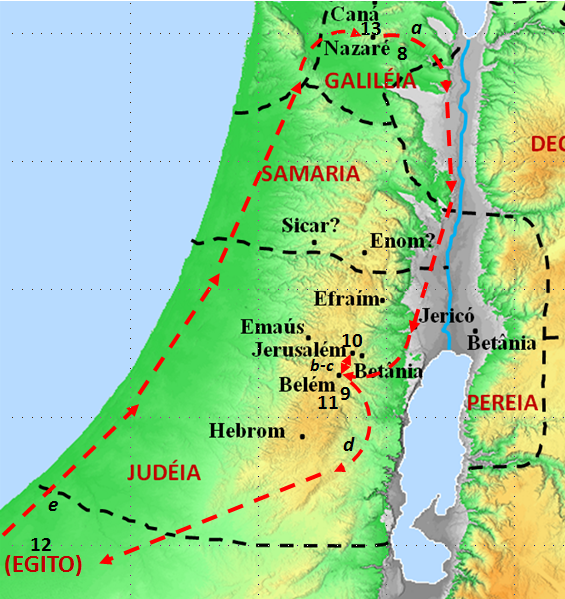 José Recebe Explicação e Instruções - Mt. 1:18-25Setembro 6 a.C.18Ora, o nascimento de Jesus Cristo foi assim: Que estando Maria, sua mãe, desposada com José, antes de se ajuntarem, achou-se ter concebido do Espírito Santo. 19Então José, seu marido, como  era justo, e a não queria infamar, intentou deixá-la secretamente. 20E, projetando ele isto, eis que em sonho lhe apareceu um anjo do Senhor, dizendo: José, filho de Davi, não temas receber a Maria, tua mulher, porque o que nela está gerado é do Espírito Santo; 21E dará à luz um filho e chamarás o seu nome JESUS; porque ele salvará o seu povo dos seus pecados. 22Tudo isto aconteceu para que se cumprisse o que foi dito da parte do Senhor, pelo profeta, que diz; 23Eis que a virgem conceberá, e dará à luz um filho, E chamá-lo-ão pelo nome de EMANUEL, Que traduzido é: Deus conosco. 24E José, despertando do sono, fez como o anjo do Senhor lhe ordenara, e recebeu a sua mulher; 25E não a conheceu até que deu à luz seu filho, o primogênito; e pôs-lhe por nome JESUS.Nascimento de Jesus - Lc. 2:1-21Abril de 5 a.C.2:1E aconteceu naqueles dias que saiu um decreto da parte de César Augusto, para que todo o mundo se alistasse 2(Este primeiro alistamento foi feito sendo Quirino presidente da Síria). 3E todos iam alistar-se, cada um à sua própria cidade. 4E subiu também José da Galiléia, da cidade de Nazaré, à Judéia, à cidade de Davi, chamada Belém (porque era da casa e família de Davi), 5A fim de alistar-se com Maria, sua esposa, que estava grávida.  6E aconteceu que, estando eles ali, se cumpriram os dias em que ela havia de dar à luz. 7E deu à luz a seu filho primogênito, e envolveu-o em panos, e deitou-o numa manjedoura, porque não havia lugar para eles na estalagem. 8Ora, havia naquela mesma comarca pastores que estavam no campo, e guardavam, durante as vigílias da noite, o seu rebanho. 9E eis que o anjo do Senhor veio sobre eles, e a glória do Senhor os cercou de resplendor, e tiveram grande temor. 10E o anjo lhes disse: Não temais, porque eis aqui vos trago novas de grande alegria, que será para todo o povo: 11Pois, na cidade de Davi, vos nasceu hoje o Salvador, que é Cristo, o Senhor. 12E isto vos será por sinal: Achareis o menino envolto em panos, e deitado numa manjedoura. 13E, no mesmo instante, apareceu com o anjo uma multidão dos exércitos celestiais, louvando a Deus, e dizendo: 14Glória a Deus nas alturas, Paz na terra, boa vontade para com os homens. 15E aconteceu que, ausentando-se deles os anjos para o céu, disseram os pastores uns aos outros: Vamos, pois, até Belém, e vejamos isso que aconteceu, e que o Senhor nos fez saber. 16E foram apressadamente, e acharam Maria, e José, e o menino deitado na manjedoura. 17E, vendo-o, divulgaram a palavra que acerca do menino lhes fora dita; 18E todos os que a ouviram se maravilharam do que os pastores lhes diziam. 19Mas Maria guardava todas estas coisas, conferindo-as em seu coração. 20E voltaram os pastores, glorificando e louvando a Deus por tudo o que tinham ouvido e visto, como lhes havia sido dito. 21E, quando os oito dias foram cumpridos, para circuncidar o menino, foi-lhe dado o nome de Jesus, que pelo anjo lhe fora posto antes de ser concebido.Testemunho de Simeão e Anna - Lc. 2:22-39Abril ou maio de 5 a.C.2:22E, cumprindo-se os dias da purificação dela, segundo a lei de Moisés, o levaram a Jerusalém, para o apresentarem ao Senhor 23(Segundo o que está escrito na lei do Senhor: Todo o macho primogênito será consagrado ao Senhor); 24E para darem a oferta segundo o disposto na lei do Senhor: Um par de rolas ou dois pombinhos. 25Havia em Jerusalém um homem cujo nome era Simeão; e este homem era justo e temente a Deus, esperando a consolação de Israel; e o Espírito Santo estava sobre ele. 26E fora-lhe revelado, pelo Espírito Santo, que ele não morreria antes de ter visto o Cristo do Senhor. 27E pelo Espírito foi ao templo e, quando os pais trouxeram o menino Jesus, para com ele procederem segundo o uso da lei, 28Ele, então, o tomou em seus braços, e louvou a Deus, e disse: 29Agora, Senhor, despedes em paz o teu servo, Segundo a tua palavra; 30Pois já os meus olhos viram a tua salvação, 31A qual tu preparaste perante a face de todos os povos; 32Luz para iluminar as nações, E para glória de teu povo Israel. 33E José, e sua mãe, se maravilharam das coisas que dele se diziam. 34E Simeão os abençoou, e disse a Maria, sua mãe: Eis que este é posto para queda e elevação de muitos em Israel, e para sinal que é contraditado 35(E uma espada traspassará também a tua própria alma); para que se manifestem os pensamentos de muitos corações. 36E estava ali a profetisa Ana, filha de Fanuel, da tribo de Aser. Esta era já avançada em idade, e tinha vivido com o marido sete anos, desde a sua virgindade; 37E era viúva, de quase oitenta e quatro anos, e não se afastava do templo, servindo a Deus em jejuns e orações, de noite e de dia. 38E sobrevindo na mesma hora, ela dava graças a Deus, e falava dele a todos os que esperavam a redenção em Jerusalém.  39E, quando acabaram de cumprir tudo segundo a lei do Senhor, voltaram à Galiléia, para a sua cidade de Nazaré.Visita dos Magos - Mt. 2:1-12Fim de 5 a.C.2:1E, tendo nascido Jesus em Belém de Judéia, no tempo do rei Herodes, eis que uns magos vieram do oriente a Jerusalém, 2Dizendo: Onde está aquele que é nascido rei dos judeus? porque vimos a sua estrela no oriente, e viemos a adorá-lo. 3E o rei Herodes, ouvindo isto, perturbou-se, e toda Jerusalém com ele. 4E, congregados todos os príncipes dos sacerdotes, e os escribas do povo, perguntou-lhes onde havia de nascer o Cristo. 5E eles lhe disseram: Em Belém de Judéia; porque assim está escrito pelo profeta: 6E tu, Belém, terra de Judá, De modo nenhum és a menor entre as capitais de Judá; Porque de ti sairá o Guia Que há de apascentar o meu povo Israel. 7Então Herodes, chamando secretamente os magos, inquiriu exatamente deles acerca do tempo em que a estrela lhes aparecera. 8E, enviando-os a Belém, disse: Ide, e perguntai diligentemente pelo menino e, quando o achardes, participai-mo, para que também eu vá e o adore. 9E, tendo eles ouvido o rei, partiram; e eis que a estrela, que tinham visto no oriente, ia adiante deles, até que, chegando, se deteve sobre o lugar onde estava o menino. 10E, vendo eles a estrela, regozijaram-se muito com grande alegria. 11E, entrando na casa, acharam o menino com Maria sua mãe e, prostrando-se, o adoraram; e abrindo os seus tesouros, ofertaram-lhe dádivas: ouro, incenso e mirra. 12E, sendo por divina revelação avisados num sonho para que não voltassem para junto de Herodes, partiram para a sua terra por outro caminho.Ida para Egito e Volta para Nazaré - Mt. 2:13-23 / Lc. 2:40Fim de 5 a.C.2:13E, tendo eles se retirado, eis que o anjo do Senhor apareceu a José num sonho, dizendo: Levanta-te, e toma o menino e sua mãe, e foge para o Egito, e demora-te lá até que eu te diga; porque Herodes há de procurar o menino para o matar. 14E, levantando-se ele, tomou o menino e sua mãe, de noite, e foi para o Egito. 15E esteve lá, até à morte de Herodes, para que se cumprisse o que foi dito da parte do Senhor pelo profeta, que diz: Do Egito chamei o meu Filho.16Então Herodes, vendo que tinha sido iludido pelos magos, irritou-se muito, e mandou matar todos os meninos que havia em Belém, e em todos os seus contornos, de dois anos para baixo, segundo o tempo que diligentemente inquirira dos magos. 17Então se cumpriu o que foi dito pelo profeta Jeremias, que diz: 18Em Ramá se ouviu uma voz, Lamentação, choro e grande pranto: Raquel chorando os seus filhos, E não quer ser consolada, porque já não existem.19Morto, porém, Herodes, eis que o anjo do Senhor apareceu num sonho a José no Egito, 20Dizendo: Levanta-te, e toma o menino e sua mãe, e vai para a terra de Israel; porque já estão mortos os que procuravam a morte do menino. 21Então ele se levantou, e tomou o menino e sua mãe, e foi para a terra de Israel. 22E, ouvindo que Arquelau reinava na Judéia em lugar de Herodes, seu pai, receou ir para lá; mas avisado num sonho, por divina revelação, foi para as partes da Galiléia. 23E chegou, e habitou numa cidade chamada Nazaré, para que se cumprisse o que fora dito pelos profetas: Ele será chamado Nazareno. 2:40E o menino crescia, e se fortalecia em espírito, cheio de sabedoria; e a graça de Deus estava sobre ele.Jesus no Meio dos Doutores - Lc. 2:41-52Abril de 8 d.C.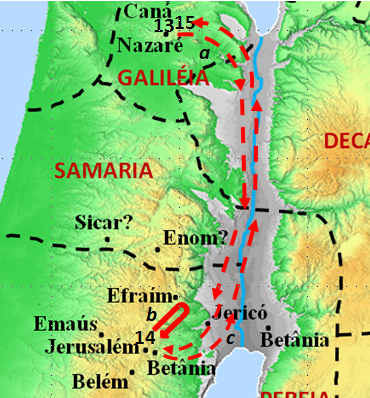 41Ora, todos os anos iam seus pais a Jerusalém à festa da páscoa; 42E, tendo ele já doze anos, subiram a Jerusalém, segundo o costume do dia da festa. 43E, regressando eles, terminados aqueles dias, ficou o menino Jesus em Jerusalém, e não o soube José, nem sua mãe. 44Pensando, porém, eles que viria de companhia pelo caminho, andaram caminho de um dia, e procuravam-no entre os parentes e conhecidos; 45E, como o não encontrassem, voltaram a Jerusalém em busca dele. 46E aconteceu que, passados três dias, o acharam no templo, assentado no meio dos doutores, ouvindo-os, e interrogando-os. 47E todos os que o ouviam admiravam a sua inteligência e respostas. 48E quando o viram, maravilharam-se, e disse-lhe sua mãe: Filho, por que fizeste assim para conosco? Eis que teu pai e eu ansiosos te procurávamos. 49E ele lhes disse: Por que é que me procuráveis? Não sabeis que me convém tratar dos negócios de meu Pai? 50E eles não compreenderam as palavras que lhes dizia. 51E desceu com eles, e foi para Nazaré, e era-lhes sujeito. E sua mãe guardava no seu coração todas estas coisas. 52E crescia Jesus em sabedoria, e em estatura, e em graça para com Deus e os homens.